S M L O U V A  o zajištění uměleckého pořadu uzavřená mezi:     strana 11. Pořadatelem - odběratelem     a     2. AgenturouMěsto Kaplice,                        Agentura HARLEKÝN s.r.o.          Zastoupené:                           Václav Hanzlíček, jednatel        Radkem Ježkem, DiS., starostou        Jarníkova 1875/14                 Náměstí 70                            148 00 Praha 4                    382 41 Kaplice                        IČO: 27196631 DIČ: CZ27196631     IČO: 00245941 DIČ: CZ00245941                                                       ( dále jen pořadatel )                 ( dále jen agentura )Vystavená v Praze dne: 06.11.2023     Číslo smlouvy: 72/24/4I. Předmět smlouvy:  Uskutečnění pořadu   NA POSLEDNÍ CHVÍLI Ray Cooney                               V anglické komedii hrají V.Vydra, J.Carda / M.Zahálka, Z.Slavíková / J.BouškováV.Žehrová / K.Špráchalová, K.Vágnerová / B.Vágnerová, F.Cíl / D.|KadlecM.Mejzlík / M.Hruška. Režie Martin HruškaDatum, hodina a misto konání:25.02.2024    19.00   Kulturní dům / Linecká 305  KAPLICE                II. Cena za pořadPořadatel uhradí po uskutečnění sjednaného představení na základě vystavenéfaktury a ve lhůtě ve faktuře uvedené částku 82280 Kč (včetně DPH 21 %,68000 Kč bez DPH) na účet agentury.Cena je za pořad. Autorské odměny hradí pořadatel Dilii 11% z celkovýchhrubých tržeb včetně předplatného /z toho překlad 5%, autor 6% netto/+ provize Dilia 10% z netto autora + DPH, bankovní výlohy.III. Součinnost pořadateleUskutečnění představení potvrdí pořadatel podpisem vedoucímu souboru.Další ujednání:Pořadatel dále uhradí dopravu podle faktury dopravce 45 Kč/km + DPH na účetPořadatel zajistí tyto technické podmínky: Světla na jeviště, horizont a bočnívýkryty, POJÍZDNÝ VĚŠÁK (pokud je), v PORTÁLE 2x stolky na rekvizity, LAMPIČKYorientaci,2x ZÁSUVKA elektro,NA JEVIŠTI cca 1,5 m před horizontem černou sufitu,3x ŽÍDLE, MÍSTNÍ TECHNIKA cca 2,5 h před začátkem (nošení scény,jeviště,světla,zvuk), PŘEHRAVAČ NA MIMIDISK nebo laptop technika Agentury připojený na místnízesilovač a reprobedny, ovládání světla a zvuku vedle sebe nebo pomoc místníhotechnika. 2x ŠATNA -TEPLO předem- s HYGIENICKÝM VYBAVENÍM a DROBNÉ OBČERSTVENÍ.Délka představení s přestávkou cca 2 hodiny. 4x volné přístavky pro agenturu.Dopravce + technik agentury P.Mrázek t.608 816 156 nebo S.Ečer t.775 303 323- DOHODNOUT SE PŘEDEM I CENU ZA DOPRAVU.IV. Závěrečná ustanoveníSmlouva má dvě strany a je vyhotovena ve dvou exemplářích, po jednom pro každousmluvní stranu. Nedílnou součástí této smlouvy jsou 'všeobecné podmínky'na straně 2, bod V. Pořadatel závazně potvrzuje svoji platební schopnost k úhraděvšech položek v uzavřené smlouvě a dodrží splatnost vystavené faktury. V případěnedodržení termínu splatnosti faktury uhradí pořadatel agentuře navíc dohodnutousmluvní pokutu ve výši 0.50 % z fakturované částky za každý den prodlení platbyZaplacením smluvní pokuty nezaniká právo agentury domáhat se škody v plné výši.Agentura Harlekýn s.r.o. bere na vědomí, že Smlouva může být po jejím podpisupořadatelem, zveřejněna v Registru smluv dle Zákona o registru smluvč. 340/2015 Sb. Smluvní strany prohlašují, že skutečnosti uvedené v tétosmlouvě nepovažují za obchodní tajemství a udělují svolení k jejich zpřístupnění. Smluvní strany jsou si vědomy, že přebírají osobní údaje a potvrzují, že při jejich ochraně se budou řídit Nařízením Evropského parlamentu a Rady EU 2016/679 ze dne 27.4.2016.strana 2V. Všeobecné podmínky                                                                                                                                                                                                                                                                                                                                       Platí od 1.1.2023 do odvolání pro všechny pořady Agentury Harlekýn  1.  Umělec-soubor se dostaví na místo vystoupení včas, tj. tak, aby byl schopen zahájit své vystoupení ve sjednanou dobu. Umělecký výkon provede svědomitě a v celém sjednaném rozsahu.2.  Objekt konání akce je pojištěn pro případ havárie. V případě, že objekt konání akce pojištěn pro případ havárie není, případné náhrady poskytuje pořadatel. Pořadatel a Agentura neodpovídají za případné úrazy a majetkové škody účinkujících cestou.Hostující soubor (účinkující a technici) budou dbát na požární ochranu ve smyslu Zákona 133/85 Sb. ve znění pozdějších předpisů, Vyhl.č.246/01 Sb., tzn. Budou respektovat požárně-bezpečnostní zařízení (únikové cesty, východy apod. Hostující soubor (účinkující a technici) ručí za to, že jeho vlastní technická a elektronická zařízení, používaná během představení, jsou bezpečná a splňují požadavky příslušných předmětových předpisů a norem.3.  Pořadatel zajistí, aby představení bylo řádně připraveno po stránce společenské, technické, bezpečnostní a hygienické.4.  Pořízení obrazových či zvukových záznamů uměleckých výkonů nekomerčního charakteru pořadatelem nebo akreditovaným novinářem pro interní potřeby pořadatele je možné pouze po předchozím svolení umělců před představením.Pořadatel zajistí, že bez předchozího svolení Agentury nebudou během akce pořizovány obrazové, či zvukové záznamy uměleckých výkonů ani nebudou prováděny jejich přenosy, vyjma případů povolených zákonem, a bude o tom informovat předem diváky.Agentura uděluje pořadateli souhlas k použití fotografií a videa z webových stránek Agentury za účelem propagace akce.Agentura prohlašuje, že vypořádala autorská práva.  5. Bude-li smlouva vypovězena do 7 dnů před sjednaným vystoupením ze strany:a) pořadatele, uhradí pořadatel Agentuře polovinu ze smluvní částky, b) umělce-souboru, uhradí umělec-soubor pořadateli a Agentuře v tomto případě polovinu vzniklých nákladů na představení.Bude-li smlouva vypovězena ve lhůtě kratší jak 7 dnů před sjednaným vystoupením ze strany: a) pořadatele, uhradí pořadatel Agentuře smluvní částku v plné výši, b) ze strany umělce-souboru, uhradí umělec-soubor pořadateli a Agentuře vzniklé náklady k představení. Neuskuteční-li se sjednané vystoupení bez předchozího vypovězení smlouvy vinou:                  a) pořadatele, uhradí pořadatel Agentuře celou smluvní částku za vystoupení /mimo důvody v bodě 6./, b) umělce-souboru, uhradí umělec-soubor pořadateli a Agentuře vzniklé náklady k představení /mimo důvody v bodě 6/.6. Bude-li vystoupení znemožněno v důsledku nepředvídané události či neodvratitelné události, ležící mimo smluvní strany např. přírodní katastrofa, epidemie, havárie, úřední zákaz, vážné onemocnění člena souboru nebo úmrtí v rodině člena souboru, změna v obsazení v divadle apod., mají obě strany právo od smlouvy odstoupit bez nároku na finanční náhradu škody, pokud se nedohodnou jinak.7. Nepříznivé počasí, malý zájem o vstupenky apod. nejsou důvodem k odstoupení od smlouvy. Pokud bylo vystoupení plánováno na přírodní stanoviště, je v zájmu pořadatele mít při nepříznivém počasí zajištěné náhradní kryté prostory. 8. Umělec-soubor zplnomocnil Agenturu, aby jeho jménem sjednávala vystoupení, uzavírala a podepisovala k nim smlouvy a dodatky smluv a vyúčtovala a převzala sjednanou odměnu a náhrady.Při propagaci pořadatel uvede AUTORA, PŘEKLADATELE, REŽISÉRA, produkce Agentura HARLEKÝN, HERECKÉ OBSAZENÍ.Pořadatel vrátí Agentuře potvrzenou smlouvu do 5 dnů od doručení nebo zašle Agentuře připomínky ke smlouvě nebo změnu svého rozhodnutí k pořádání akce.  Doručovací adresa agentury vhanzlicek@harlekyn.cz 
popř. Agentura HARLEKÝN s.r.o., Švehlova 546, 391 01 Sezimovo Ústí I. (provozovna)  - pokud možno zaslat jako obyčejný dopis.   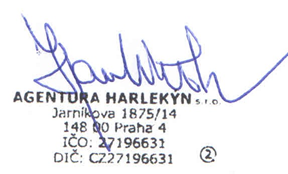   Agentura HARLEKÝN s.r.o.                                                         POŘADATEL – odběratel                               